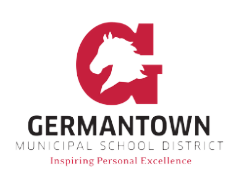 Diabetes Medical Management Plan (DMMP)This	plan should be completed	 by the student’s personal	 diabetes healthcare team, including the parents/guardian. It should be reviewed with relevant school staff and copies should be kept in a place that can be accessed easily by the school nurse, trained diabetes personnel, and other authorized personnel.Date of Plan: ___________This plan is valid for the current school year: _____ -  ____ Student’s Name: ____________________________Date of Birth: ________________Date of Diabetes Diagnosis: __________ o type 1 o type 2 o Other__________School: ________________________ School Phone Number: ____________________Grade: _________________	Homeroom	Teacher: ___________________________ School Nurse:  ___________________________ Phone: ________________________CONTACT INFORMATIONMother/Guardian: _________________________________________________________ Address: ________________________________________________________________ Telephone:	Home _____________ Work ______________ Cell: _________________Email Address: ___________________________________________________________Father/Guardian: __________________________________________________________ Address: ________________________________________________________________ Telephone:	Home _____________ Work ______________ Cell: ____________Email Address: ___________________________________________________________Student’s Physician/Health Care Provider: ______________________________________Address: ________________________________________________________________ Telephone: _______________________________________________________________Email Address: __________________ Emergency Number: ______________________Other Emergency Contacts:Name: ________________________ Relationship: _____________________________Telephone:	Home _____________ Work ______________ Cell: _________________Checking Blood GlucoseTarget	range	of	blood	glucose:	o 70–130 mg/dL o 70–180 mg/dL o Other: _____________________________________________________________ Check blood glucose level: o Before lunch o _____ Hours after lunch o 2 hours after a correction dose o Mid-morning o Before PE o After PE o Before dismissal o Other: _____________________________________________As needed for signs/symptoms of low or high blood glucoseAs needed for signs/symptoms of illnessPreferred site of testing: o Fingertip o Forearm o Thigh	o Other: ________Brand/Model of blood glucose meter:________________________________________Note: The fingertip should always be used to check blood glucose level if hypoglycemia is suspected.Student’s self-care blood glucose checking skills: o Independently checks own blood glucose o May check blood glucose with supervisionRequires school nurse or trained diabetes personnel to check blood glucoseContinuous glucose Monitor (CGM): o Yes o NoBrand/Model: __________________________  Alarms set for: o (low) and o (high)Note: Confirm CGM results with blood glucose meter check before taking action on sensor blood glucose level. If student has symptoms or signs of hypoglycemia, check fingertip blood glucose level regardless of CGM.Hypoglycemia TreatmentStudent’s usual symptoms of hypoglycemia (list below):____________________________________________________________________________________________________________________________________________If exhibiting symptoms of hypoglycemia, OR if blood glucose level is less than  _______mg/dL, give a quick-acting glucose product equal to _______ grams of carbohydrate. Recheck blood glucose in 10–15 minutes and repeat treatment if blood glucose level is less than _______ mg/dL.Additional treatment: _____________________________________________________________________Hypoglycemia Treatment (Continued)Follow physical activity and sports orders If the student is unable to eat or drink, is unconscious or unresponsive, or is having seizure activity or convulsions (jerking movements), give: Glucagon: o 1 mg o 1/2 mg  Route: o SC o IM Site for glucagon injection: o arm o thigh o Other: ____________________Call 911 (Emergency Medical Services) and the student’s parents/guardian.Contact student’s health care provider.Hyperglycemia TreatmentStudent’s usual symptoms of hyperglycemia (list below):____________________________________________________________________________________________________________________________________________Check o Urine o Blood for ketones every _____hours when blood glucose levels are above _____mg/dL. For blood glucose greater than _____mg/dL AND at least _____hours since last insulin dose, give correction dose of insulin (see orders below).For insulin pump users: see additional information for student with insulin pump.Give extra water and/or non-sugar-containing drinks (not fruit juices): _____ounces per hour.Additional treatment for ketones: ______________________________________________________________________ Follow physical activity and sports orders.Notify parents/guardian of onset of hyperglycemia. If the student has symptoms of a hyperglycemia emergency, including dry mouth, extreme thirst, nausea and vomiting, severe abdominal pain, heavy breathing or shortness of breath, chest pain, increasing sleepiness or lethargy, or depressed level of consciousness: Call 911 (Emergency Medical Services) and the student’s parents/ guardian.Contact student’s health care provider.Insulin TherapyInsulin delivery device: o syringe o insulin pen o insulin pump  Type of Insulin Therapy at School:o Adjustable Insulin Therapy	o Fixed Insulin Therapy o No insulinAdjustable Insulin TherapyCarbohydrate Coverage/Correction Dose:        	Name of insulin: ________________________________________________________Carbohydrate Coverage:  	Insulin-to-Carbohydrate Ratio:  Lunch: 1 unit of insulin per ______ grams of carbohydrate  	Snack:  1 unit of insulin per ______ grams of carbohydrateCorrection Dose:Blood Glucose Correction Factor/Insulin Sensitivity Factor = ______  Target	blood	glucose	=	______	mg/dLCorrection dose scale (use instead of calculation above to determine insulin correction dose):Blood glucose _____ to _____ mg/dL   give _______unitsBlood glucose _____ to _____ mg/dL   give _______units Blood glucose _____ to _____ mg/dL   give _______units Blood glucose _____ to _____ mg/dL   give _______unitsInsulin Therapy (Continued)When to give insulin:LunchCarbohydrate coverage only Carbohydrate coverage plus correction dose when blood glucose is greater than    _____mg/dL and ____ hours since last insulin dose.  Other: ____________________________________________________________Snack  No coverage for snack Carbohydrate coverage only Carbohydrate coverage plus correction dose when blood glucose is greater than            _____mg/dL and ____ hours since last insulin dose. Other: _____________________________________________________________Correction dose only: For blood glucose greater than _____mg/dL AND at least _____ hours since last insulin dose. o Other: _____________________________________________________________Fixed Insulin Therapy Name of insulin: __________________________________________________________ o ____ Units of insulin given pre-lunch daily o ____ Units of insulin given pre-snack dailyOther: _____________________________________________________________Parental Authorization to Adjust Insulin Dose:Yes o No  Parents/guardian authorization should be obtained before   	  	 	 	     administering a correction dose.Yes o No  Parents/guardian are authorized to increase or decrease correction   	 	      dose scale within the following range: +/- _____ units of insulin.Yes o No  Parents/guardian are authorized to increase or decrease insulin-to-   	 	      carbohydrate ratio within the following range: _____ units   	  	 	 	      per prescribed grams of carbohydrate, +/- ___ grams of carbohydrate.Yes o No  Parents/guardian are authorized to	increase or decrease fixed	                                .                   insulin dose within the following range: +/- _____ units of insulin.Insulin Therapy (Continued)Student’s self-care insulin administration skills:Yes o No   Independently calculates and gives own injections Yes o No   May calculate/give own injections with supervisionYes o No   Requires school nurse or trained diabetes personnel to     calculate/give injectionsADDITIONAL INFORMATION FOR STUDENT WITH INSULIN PUMPBrand/Model of pump: _________________	Type of insulin in pump: ______________Basal rates during school: ____________________________________________Type of infusion set: _____________________________________________________ o For blood glucose greater than _______ mg/dL that has not decreased within  _______ hours after correction, consider pump failure or infusion site failure. Notify parents/guardian. o For infusion site failure: Insert new infusion set and/or replace reservoir.o For suspected pump failure: suspend or remove pump and give insulin by syringe or   pen.Physical Activity May disconnect from pump for sports activities o Yes o No  Set a temporary basal rate o Yes o No _____% temporary basal for _____ hoursSuspend pump use o Yes o No  Student’s self-care pump skills:  	 	 	Independent?OTHER DIABETES MEDICATIONSName:___________________ Dose:__________ Route:_____	Times	given:	____ Name:___________________ Dose:__________ Route:_____	Times	given:	____Meal PlanMeal/Snack 	Time 	Carbohydrate Content (grams)Breakfast 	_________________ 	________ to_________      Mid-morning snack  _________________ 	             ________ to_________      Lunch 	             _________________ 	             ________ to_________       Mid-afternoon snack _________________ 	            ________ to_________Other times to give snacks and content/amount: _______________________________Instructions for when food is provided to the class (e.g., as part of a class party or food sampling event): ________________________________________________ Special event/party food permitted:  o Parents/guardian discretion   	o Student discretionStudent’s self-care nutrition skills:o Yes o No  Independently counts carbohydrates    o Yes o No  May count carbohydrates with supervision      o Yes o No  Requires school nurse/trained diabetes personnel to count     	carbohydrates     Physical Activity & SportsA quick-acting source of glucose such as o glucose tabs and/or o sugar-containing juice must be available at the site of physical education activities and sports.Student should eat  o 15 grams o 30 grams of carbohydrate o other___________ o before o every 30 minutes during o after vigorous physical activity o other _______________________________________________________________If most recent blood glucose is less than _______ mg/dL, student can participate in physical activity when blood glucose is corrected and above _______ mg/dL.Avoid physical activity when blood glucose is greater than _______ mg/dL or if urine/ blood ketones are moderate to large.Disaster Plan  To prepare for an unplanned disaster or emergency	(72HOURS),obtain emergency supply kit from parent/guardian. o Continue to follow orders contained in this DMMP. o Additional insulin orders as follows: ___________________________________ o Other: ____________________________________________________________SignaturesThis Diabetes Medical Management Plan has been approved	by:				Student’s Physician/Health Care Provider 	DateI, (parent/guardian:) __________________________ give permission to the school nurse or another qualified	 healthcare professional or trained diabetes personnel of (school:) ______________________________ to perform and carry out the diabetes care tasks as outlined in (student:) __________________’s Diabetes Medical Management Plan. I also consent to the release of the information contained in this Diabetes Medical Management Plan to all school staff members and other adults who have responsibility for my child and who may need to know this information to maintain my child’s health and safety. I	also give permission to the school nurse or another	qualified healthcare	professional to contact my child’s physician/health care provider.  ______________________________________________________________________Acknowledged and received by: _____________________________________________________________________Student’s Parent/Guardian  	Date_____________________________________________________________________Student’s Parent/Guardian 	Date_____________________________________________________________________School Nurse	DateCarbohydrate Dose Calculation Example 	Grams of carbohydrate in meal  		= _____ units of insulin  	Insulin-to-carbohydrate ratioCorrection Dose Calculation Example Actual Blood Glucose–Target Blood Glucose                        = _____ units of insulin  Blood Glucose Correction Factor/Insulin Sensitivity FactorCount carbohydrates 	 	 	 	 	o Yes Bolus correct amount for carbohydrates consumed  o Yes Count carbohydrates 	 	 	 	 	o Yes Bolus correct amount for carbohydrates consumed  o Yes Count carbohydrates 	 	 	 	 	o Yes Bolus correct amount for carbohydrates consumed  o Yes o No o No o No o No o No o No o No o No o No o No o No Calculate and administer correction bolus Calculate and set basal profilesCalculate and set temporary basal rate   Change batteries 	 	 	 	 Disconnect pump  	 	 	 Reconnect pump to infusion set  	 Prepare reservoir and tubing 	 	 Insert infusion set  	 	 	 Troubleshoot alarms and	malfunctions		o Yes o Yes o Yes o Yes o Yes o Yes o Yes o Yes o Yes o No o No o No o No o No o No o No o No o No o No o No 